Witajcie!Dzisiejszy temat: Poznaję ofertę szkół ponadpodstawowych.W ramach tego zachęcam Was do skorzystania z Informatora o szkołach ponadpodstawowych sporządzonego na podstawie danych uzyskanych od dyrektorów szkół. Wystarczy wejść w podany link i wpisać dane (powiat, typ szkoły, zawód, rodzaj szkoły) a wyszukane zostaną wszystkie szkoły  odpowiadające wpisanym kryteriom. Pamiętajcie kto szuka nie błądzi  W razie pytań piszcie do mnie. Gdybyście chcieli porozmawiać możemy umówić się na platformie Teams (możecie mi tam wysyłać taka wiadomość). Dajcie tylko znać, że jest taka potrzeba. Mogą być to również indywidualne rozmowy. Pod spodem umieszczam również dla Was grafikę przedstawiającą drogę w jaki sposób wybrać zawód. Pozdrawiam M.FigielLink do informatora:https://www.kuratorium.lublin.pl/informator.phpfbclid=IwAR064AvLIZ7Y5nJsM2qarvt7bW9_U0nt3co_ZanY2oP8OqrrmwbJVPK-lnM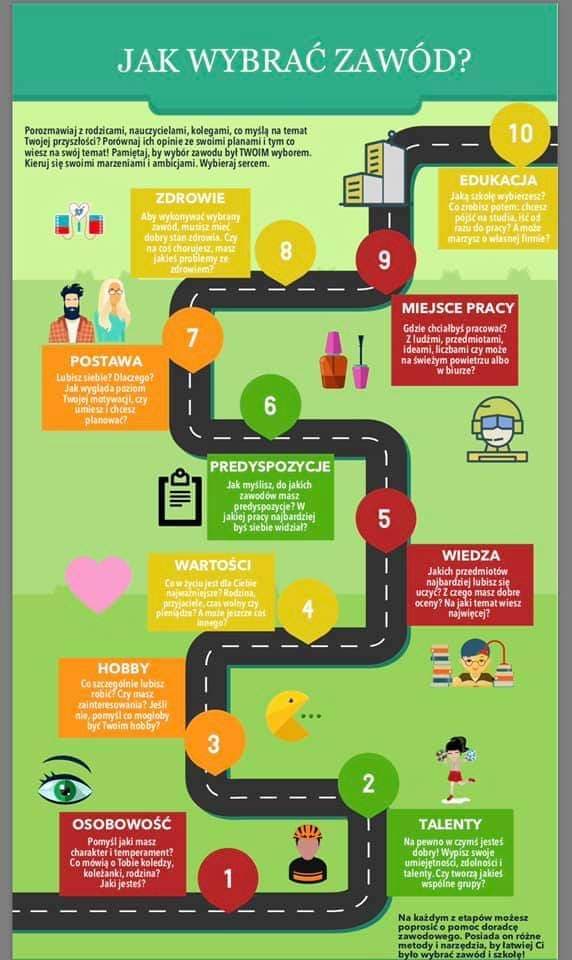 